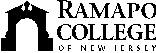 RAMAPO COLLEGE OF NEW JERSEYOffice of Marketing and CommunicationsPress ReleaseAugust 31, 2017Contact:   Angela Daidone201-684-7477adaidon1@ramapo.eduRamapo College Offers New Bachelor of Science in Elementary Education MAHWAH, N.J. -- The School of Social Sciences and Human Services (SSHS) at Ramapo College of New Jersey will offer the Bachelor of Science degree in Elementary Education effective Fall 2017.  Students at Ramapo College will now be able to declare a major in Elementary Education towards certification as a classroom teacher in grades K-6. Students also will have the option to secure Middle School endorsement eligibility in Language Arts, Mathematics, Social Studies and Science. This will enable graduates of the program to extend their certification from K-6 to K-8 towards increased marketability. Secondary certification will maintain its eligibility requirements with students majoring in a content that aligns with State of New Jersey regulations for certification. “I am excited about the initiation of the Bachelor of Science degree program in Elementary Education. Ramapo College faculty and staff look forward to working with students and the K-12 community to ensure the success of this new degree program,” said Dr. C. Rexton Lynn, Assistant Dean for Teacher Education in SSHS. Program completion requirements (coursework, clinical experience, and practice hours) will change effective September 1, 2017, for the three teaching certification options. Workshops on the new degree program and other aspects of Teacher Education will be scheduled during Fall Semester 2017.  For more information, call the Teacher Education and Certification Program office at 201-684-7050. ###Ranked by U.S. News & World Report as one of the top in the Best Regional Public Universities North category, Ramapo College of New Jersey is sometimes viewed as a private college. This is, in part, due to its unique interdisciplinary academic structure, its size of approximately 6,000 students and its pastoral setting in the foothills of the Ramapo Mountains on the New Jersey/New York border.Established in 1969, Ramapo College offers bachelor's degrees in the arts, business, humanities, social sciences and the sciences, as well as in professional studies, which include nursing and social work. In addition, Ramapo College offers courses leading to teacher certification at the elementary and secondary levels. The College also offers eight graduate programs as well as articulated programs with Rutgers, The State University of New Jersey, New York Chiropractic College, New York University College of Dentistry, SUNY State College of Optometry and New York College of Podiatric Medicine.